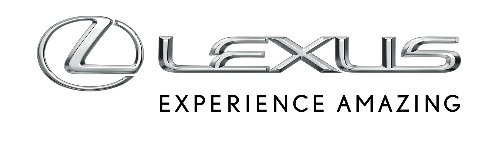 28 MARCA 2023HYBRYDY PLUG-IN LEXUSA ZACHOWUJĄ WŁAŚCIWOŚCI NAWET PO ROZŁADOWANIU BATERIIHybrydy plug-in Lexusa zachowują dobre osiągi oraz niskie spalanie benzyny także w przypadku rozładowanej bateriiNX 450h+ oraz RX 450h+ wyróżniają się zasięgiem w trybie elektrycznymPo rozładowaniu baterii napędy pracują jak klasyczne hybrydy LexusaEfekt 18-letniego doświadczenia marki w produkcji zelektryfikowanych napędówPrezentując model RX 400h w 2005 roku Lexus rozpoczął elektryfikację klasy premium. 18-lat doświadczeń i kolejne ewolucje hybrydowych napędów pozwalają oferować klientom rozwiązania oszczędne i niezawodne przez lata, a także wprowadzać zupełnie nowe typy napędów, które wykorzystują najważniejsze atuty klasycznych hybryd Lexusa. Marka oferuje dwa modele z napędem hybrydowym plug-in, który wyróżnia się zasięgiem w trybie elektrycznym oraz zachowaniem parametrów w przypadku rozładowania baterii. Stosowana w modelach NX 450h+ oraz RX 450h+ hybryda plug-in ma czterocylindrowy silnik benzynowy o pojemności 2,5 litra pracujący w cyklu Atkinsona oraz baterię litowo-jonową o pojemności 18,1 kWh. Tylny silnik elektryczny współtworzy z napędem hybrydowym inteligentny napęd na cztery koła E-FOUR. Łączna moc układu w przypadku obu SUV-ów Lexusa wynosi 309 KM/227 kW. Jego kompaktowe rozmiary sprawiają, że przestrzeń we wnętrzu oraz pojemność bagażnika w przypadku obu SUV-ów Lexusa nie różni się od wersji z innymi napędami.Atuty hybrydy plug-in LexusaPojemna bateria oraz efektywnie działający napęd sprawiają, że zarówno NX jak i RX osiągają wiodące w klasie zasięgi z użyciem wyłącznie prądu. Lexus NX 450h+ w trybie elektrycznym może pokonać nawet do 98 km, a większy RX 450h+ jest w stanie przejechać nawet do prawie 70 km bez potrzeby uruchamiania silnika spalinowego.Bardzo ważnym elementem jest zachowanie układu hybrydowego w momencie, gdy bateria jest rozładowana. W zdecydowanej większości hybryd typu plug-in, gdy akumulator jest wyładowany, auto domyślnie przełącza się na silnik spalinowy, co oznacza zdecydowanie wyższe zużycie paliwa oraz emisje do momentu, gdy nie uzupełnimy energii z gniazdka. W przypadku Lexusa jest inaczej – gdy auto ma rozładowaną baterię, auto pracuje jak klasyczna hybryda, efektywnie uzupełniając energię i utrzymując najwyższy poziom wydajności całego układu, a tym samym spalanie benzyny na niskim poziomie. Dobre osiągi i niskie zużycie paliwaCo ważne, hybrydowy napęd Lexusa został tak skonstruowany, że w przypadku rozładowanej baterii auto nadal ma osiągi zbliżone do tych, gdy akumulator jest naładowany w 100 procentach. Stan naładowania baterii nie wpływa negatywnie na przyspieszenie od 0 do 100 km/h czy na elastyczność przy wyższych prędkościach, co jest szczególnie istotne np. podczas bezpiecznego wykonywania manewrów wyprzedzania.Lexus NX 450h+ przyspiesza od 0 do 100 km/h w 6,3 sekundy, a w trybie elektrycznym auto może pokonać nawet do 98 km i poruszać się do 135 km/h. Zużycie paliwa w cyklu mieszanym wg normy WLTP wynosi od 0,9 l/100 km, a emisja CO2 od 20 g/km. Auto jest przystosowane do holowania przyczepy o maksymalnej masie 1500 kg (z hamulcami).Lexus RX 450h+ osiąga 100 km/h w 6,5 sekundy, a zasięg w trybie elektrycznym wynosi nawet do 69 km. W cyklu mieszanym WLTP auto uzyskuje zużycie paliwa od 1,1l/100 km oraz emisje CO2 od 24 g/km. RX 450h+ może też holować przyczepę o masie do 2 ton (z hamulcami).